Email 4 photos of the couple on happyinvites.co@gmail.comSLIDE 1: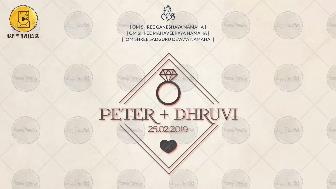 Name of God: || Om Shree Ganeshaya Namaha ||Name of Bride:Name of Groom:Whose name should come first? Bride/ GroomDate of the Function:-SLIDE 2: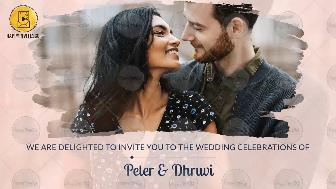 We are delighted to invite you to the Wedding Celebrations ofName of Bride & Name of Groom-SLIDE 3: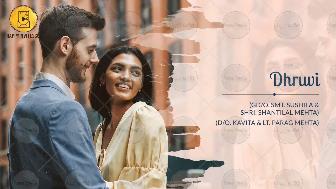 Name of Bride:Grandparents Names:Parents Names:-SLIDE 4: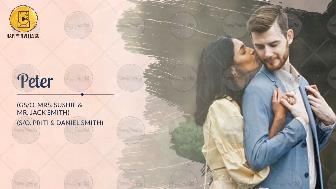 Name of Groom:Grandparents Names:Parents Names:-SLIDE 5: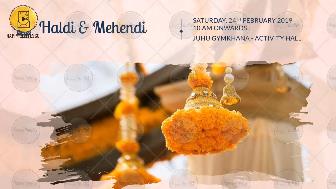 Name of the Function:Date:Time:Venue:-SLIDE 6: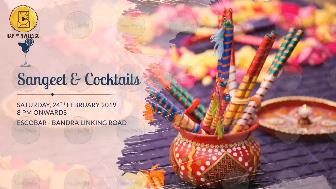 Name of the Function:Date:Time:Venue:-SLIDE 7: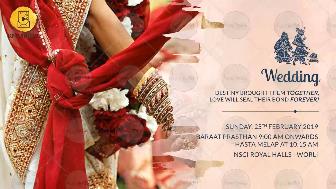 Name of the Function:Date:Time:Venue:-SLIDE 8: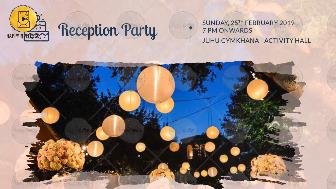 Name of the Function:Date:Time:Venue:-SLIDE 9: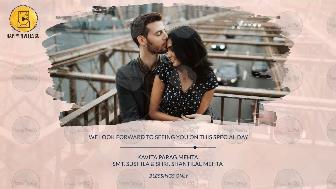 We look forward to seeing you on this special dayName of Family Members/ SurnamesRSVP Optional